ПРОГРАММАШКОЛЬНОГО ЭТАПА ВСЕРОССИЙСКОЙ ОЛИМПИАДЫ ШКОЛЬНИКОВ  2022/23 УЧЕБНОГО ГОДА ПО ОБЖ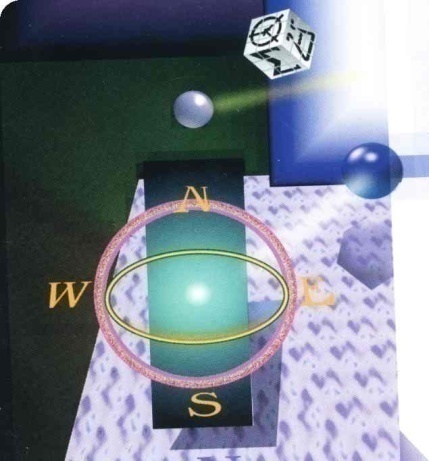 х.Кононов 2022 г.ПРОГРАММАшкольного этапа всероссийской  олимпиады школьников 2022/23 учебного года по ОБЖМесто проведения: МКОУ «ООШ № 18 х.Кононов» 30 сентября 2022 года Ответственный за проведение олимпиады – Улакова С.С., учитель ОБЖтел. 8 (86552) 4-19-48   e-mail:  18dirschool@mail.ru   ВРЕМЯМЕРОПРИЯТИЕМЕСТО ПРОВЕДЕНИЯ9:00 –9:30Регистрация участников  Организаторская9:00 –9:30Сбор участников олимпиадыХолл школы9:30-9:50Открытие олимпиады  Аудитория 89:30-9:50Инструктаж по проведению олимпиадыАудитория 810:00Начало олимпиады10:00 –13:00Выполнение конкурсных заданий ОБЖ  (15 человек)Аудитории. 8,6,11.14:00-14:30 Разбор олимпиадных заданийОБЖАудитория №8Работа членов жюрис 15:00Работа членов жюри, подведение итоговАудитория 11Показ олимпиадных работ 30.09.2022  года14.00ОБЖАудитория 8Ознакомление участников олимпиады с результатамиНа школьном сайте по ссылке (указать ссылку на результаты)30.09.2022 ПротоколыПосле проверкиработ01.10.2022Итоговые протоколыдо 18.00